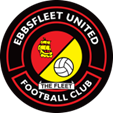 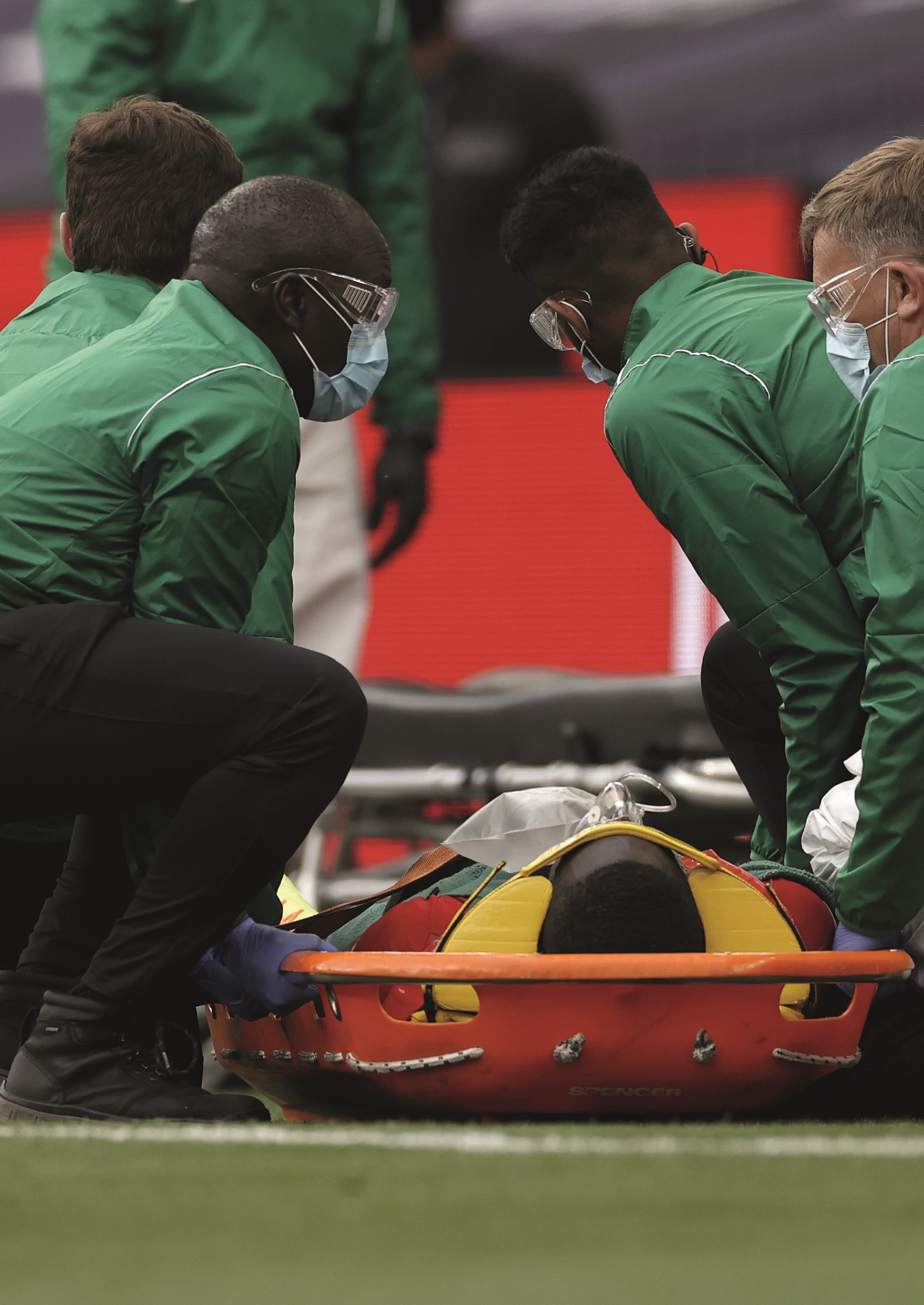 * Complete only if the Person Affected by the Accident is under 18 years old`Section 1: Club Details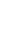 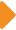 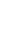 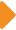 Section 1: Club DetailsSection 1: Club DetailsSection 1: Club DetailsClub Name:Ebbsfleet United WomenEbbsfleet United WomenEbbsfleet United WomenAddress of company / organisation:Name of Coach and Team:Name of Person Reporting Accident and their Official status:Contact number:Email address:Section 2: Person Affected by the AccidentSection 2: Person Affected by the AccidentFull NameAgeTeam:Coach’s Name:Section 2a: Parent / Carer of the Person Affected by the Accident *Section 2a: Parent / Carer of the Person Affected by the Accident *Parent/Carer’s NameContact NumberWas Parent/Carer Notified?  If Yes Please note time.Section 3: Accident DetailsSection 3: Accident DetailsSection 3: Accident DetailsSection 3: Accident DetailsDate of accident:
Time of accident:Location of accident:Describe the accident:
(e.g. what happened? Why do you think it happened? Was any equipment involved? 
Were other people involved? For bodily injuries a body diagram has been included for you to mark the injuries of the casualty)Describe the accident:
(e.g. what happened? Why do you think it happened? Was any equipment involved? 
Were other people involved? For bodily injuries a body diagram has been included for you to mark the injuries of the casualty)Describe the accident:
(e.g. what happened? Why do you think it happened? Was any equipment involved? 
Were other people involved? For bodily injuries a body diagram has been included for you to mark the injuries of the casualty)Describe the accident:
(e.g. what happened? Why do you think it happened? Was any equipment involved? 
Were other people involved? For bodily injuries a body diagram has been included for you to mark the injuries of the casualty)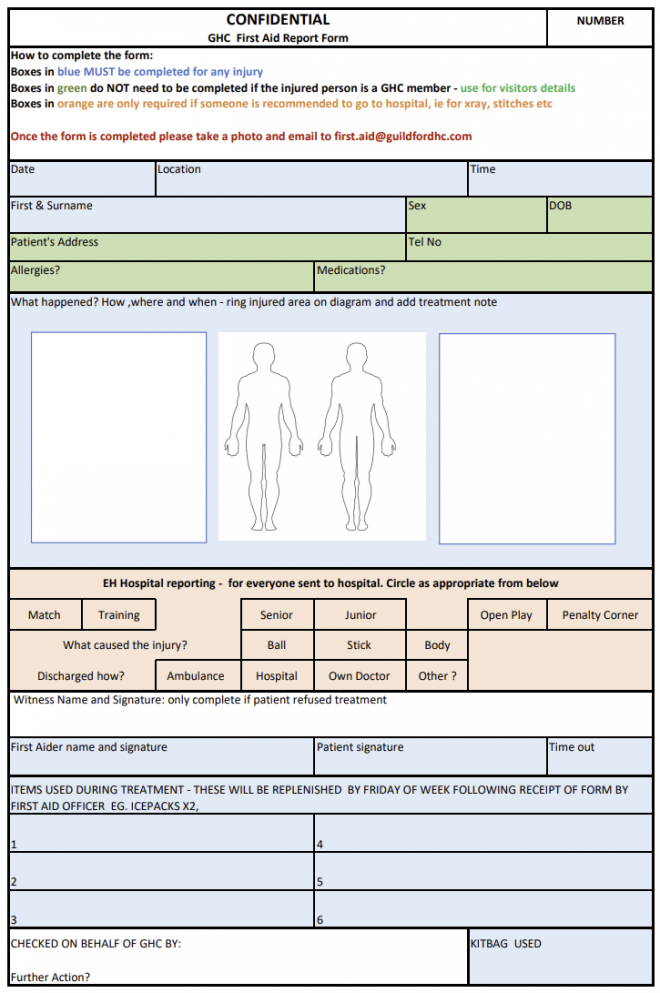 Full name and address(es) of accident witness(es):Full name and address(es) of accident witness(es):Full name and address(es) of accident witness(es):Full name and address(es) of accident witness(es):Full name and address(es) of accident witness(es):Full name and address(es) of accident witness(es):Name:NameNameAddress:AddressAddressSection 4: Injury and Treatment DetailsSection 4: Injury and Treatment DetailsSection 4: Injury and Treatment DetailsSection 4: Injury and Treatment DetailsDescription of injuries sustained:Description of injuries sustained:Description of injuries sustained:Description of injuries sustained:Was any first aid administered on the premises?Yes/NoIf Yes – What treatment
  did they receive and who
  administered it?Did the casualty have to go to hospital immediately?Yes/No If Yes, what treatment  
 did they receive?Did the casualty have to go to their GP or hospital as a follow up?Yes/No If Yes, how long did the
 casualty have to spend
 in hospital?Section 5a: Sign-OffSection 5a: Sign-OffSection 5a: Sign-OffSection 5a: Sign-OffName of Casualty:Name of Person Completing the accident form:   Job Title:Job Title:Signature:Signature:Section 5b: Sign-OffSection 5b: Sign-OffSection 5b: Sign-OffSection 5b: Sign-OffName of Casualty:Name of Person Completing the accident form:   Name of Casualty’s
   parent/Carer:Job Title:Parent /Carer Signature:Signature: